Checklista Kioskförsäljning FörberedelserTränare/ledare för aktuellt SIF-lag är på plats 1 timme före avspark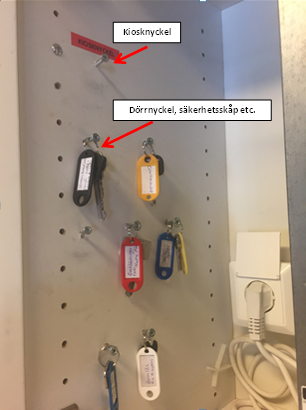 Sök upp och be dem låsa upp klubbstugan. Ta nyckeln till kiosken i skåpet bakom bardisken (se bild) samt nycken till dörren höger om kansliet.Lås upp högra dörren och ta med Ipad samt kortläsare ovanpå säkerhetsskåpet. Öppna säkerhetsskåpet (kod: #8604#) och ta med kassalådan (växelkassa 500 kr)Öppna kiosken, ställ ut trottoarprataren, papplådan för returburkar samt parasoller.Ta vattennyckeln direkt upp till höger innanför kioskdörren och slå på huvudvattenkranen på väggen på klubbstugans baksida (följ grön vattenslang).Försäljning i kioskenBörja med att brygga kaffe: 1 kanna vatten i luckan på toppen av bryggaren samt 1 påse kaffe.Fyll på vattenbadet till korven och följ instruktionerna på väggen. Korvbröd finns i frysen.Plocka iordning resten och förbered försäljning.Ipad och kortläsare bör vara självinstruerande. Om du har frågor ring kanslist Per Mattsson 070–3364336.Försök få kunderna att betala med kort eller kontanter eftersom SIF får betala en avgift för varje swish-transaktion. Vid swish-betalning försäkra er att betalningen gått igenom!Vi bjuder motståndarlagets ledare på tränarkaffe samt domaren på läsk.Vid ev. stor försäljningsvolym plocka undan pengar (förutom växelkassa 500kr) och lägg i plastpåse med lapp märkt ”P09”. Stoppa plastpåsen i brevinkastet på kanslidörren i klubbstugan.EfterarbeteStäng av huvudvattenkranen på väggen på klubbstugans baksida. Nyckelns placering se pkt. 5.Slå ut korvvattnet men behåll vattnet i utrymmet under vattenbehållarna. Slå ihop trottoarpratare och luta mot klubbstugans väggPlocka in returburkskartong samt parasoller.Checka av om någon/några varor håller på att ta slut och notera på en lapp.Plocka loss Ipad och kortläsare, ta med dessa samt kassalåda, släck och lås.Om det är mycket pengar i kassalådan följ instruktioner enligt pkt. 12Lås in kassalåda med växelkassa, se pkt. 3.Lägg Ipad och kortläsare ovanpå säkerhetsskåp och sätt på laddning.Lås och lägg tillbaka nycklarna på sin plats, se pkt. 2.Lägg ev. lapp med varor som håller på att ta slut i brevinkastet i kanslidörren i klubbstugan.Meddela tränare i SIF att ni är klara.